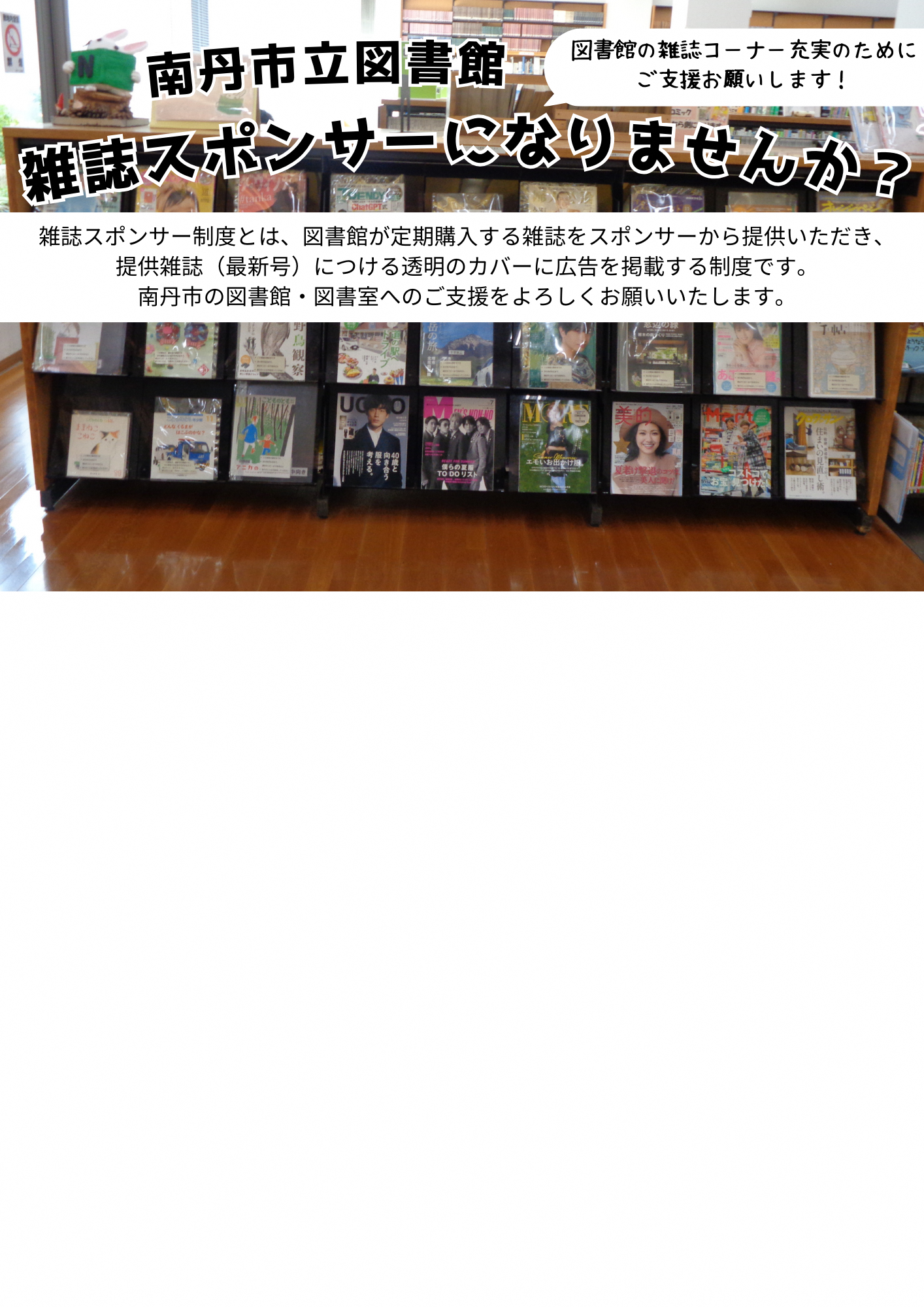 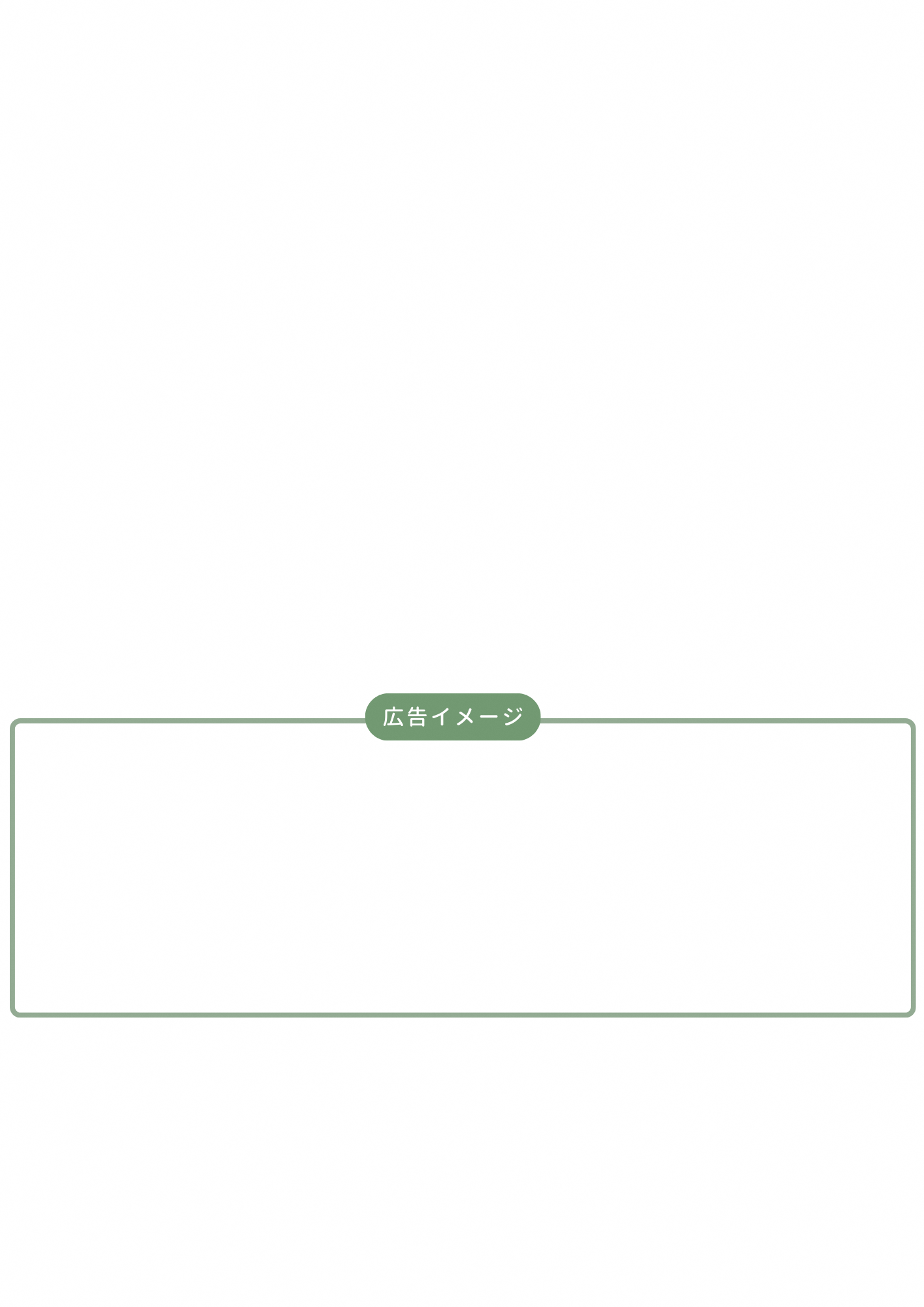 対象企業・商店・団体・個人など、雑誌スポンサーとして適当であると教育長が認めるもの。南丹市内の方も市外の方もお申込みいただけます。申し込み方法雑誌リストから設置を希望する図書館と、雑誌を決め、申込書と掲載広告案（印刷物）を図書館までご提出ください。設置を希望する図書館と雑誌が共に重なった場合は先着順になります。費用年度末までの雑誌の購入費用を一括先払いで、納入業者へお支払いください。図書館に毎号納入可能な納入業者を選んでください。契約期間年度単位での更新となり、翌年度以降は自動的に更新されます。年度途中でのお申し込みの場合は、決定通知日の２か月後から3月末日までとなります。